Fish to Food Year 4   Food TechnologyFish to Food Year 4   Food TechnologyFish to Food Year 4   Food TechnologyFish to Food Year 4   Food TechnologyFish to Food Year 4   Food TechnologyCurriculum Links:  Geography: United Kingdom + Year 3 Science Animals including humans - Healthy EatingCurriculum Links:  Geography: United Kingdom + Year 3 Science Animals including humans - Healthy EatingCurriculum Links:  Geography: United Kingdom + Year 3 Science Animals including humans - Healthy EatingCurriculum Links:  Geography: United Kingdom + Year 3 Science Animals including humans - Healthy EatingCurriculum Links:  Geography: United Kingdom + Year 3 Science Animals including humans - Healthy EatingCurriculum Links:  Geography: United Kingdom + Year 3 Science Animals including humans - Healthy EatingCurriculum Links:  Geography: United Kingdom + Year 3 Science Animals including humans - Healthy EatingDESIGNINGDESIGNINGMAKINGMAKINGMAKINGMAKINGEVALUATINGEVALUATINGTECHNICAL KNOWLEDGETECHNICAL KNOWLEDGETECHNICAL KNOWLEDGEUnderstanding contexts, users and purposesWhen planning the mackerel pate snack, pupils will consider a variety of questions.Who will be eating this snack? What is the purpose of the snack? Will I need to consider allergies or food intolerances?What do we know about good nutrition? Has our learning in science helped us to understand this?Is it important to think about how the snack looks? Does it need to be made appealing? What ingredients are available? What ingredients are appropriate/ not appropriate? What is seasonable? In exploring these questions, pupils will be able to generate a design specification. Is it realistic?PlanningPractical Skills and techniquesWhat utensils/ equipment/ ingredients will you need? What food products are or are not available? What is in season? How will this affect your design?What has your learning in science told you about healthy foods? What are the needs and wants of your ‘client’?What safety issues will you need to consider? Knife use, food management, hygiene and understanding of allergy.Discuss, share and clarify ideas. Plan and record a step by step making process.How will you present your made product?Does your plan meet the demands of the design brief?Select the right tools for the right tasks. Explain why it is the right tool.Knife use. Use an understanding of aesthetics for presentation of finished product. What utensils/ equipment/ ingredients will you need? What food products are or are not available? What is in season? How will this affect your design?What has your learning in science told you about healthy foods? What are the needs and wants of your ‘client’?What safety issues will you need to consider? Knife use, food management, hygiene and understanding of allergy.Discuss, share and clarify ideas. Plan and record a step by step making process.How will you present your made product?Does your plan meet the demands of the design brief?Select the right tools for the right tasks. Explain why it is the right tool.Knife use. Use an understanding of aesthetics for presentation of finished product. What utensils/ equipment/ ingredients will you need? What food products are or are not available? What is in season? How will this affect your design?What has your learning in science told you about healthy foods? What are the needs and wants of your ‘client’?What safety issues will you need to consider? Knife use, food management, hygiene and understanding of allergy.Discuss, share and clarify ideas. Plan and record a step by step making process.How will you present your made product?Does your plan meet the demands of the design brief?Select the right tools for the right tasks. Explain why it is the right tool.Knife use. Use an understanding of aesthetics for presentation of finished product. Existing productsWhat will influence your design choices?Explore existing recipes: Jamie Oliver, BBC Good Food etc. See IMAGE RESOURCES.Seasonality, sustainability, health and nutrition.Safety issues: allergy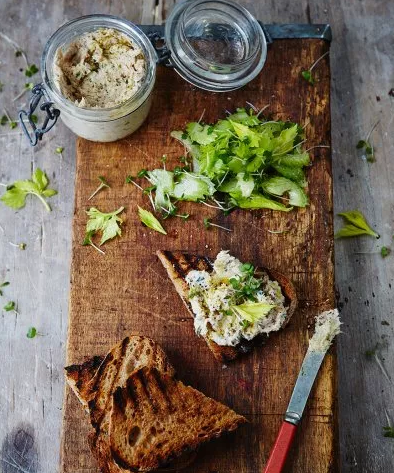 Have any other famous chefs/cooks designed recipes for a fish pate? What inspiration can you take from them?Making products workFood preparation skills and knowledge – knife safety and food hygieneUsing Science knowledge to inform designing for health.Knowledge of how to use a range of techniques such as peeling, grating, chopping, slicing, mixing and spreading.Know that a recipe can be adapted by adding or substituting one or more ingredients.Knowledge that to be active and healthy, humans including animals, need food and drink to provide energy for the body.Knowledge of sustainability – locally sourced products.Food preparation skills and knowledge – knife safety and food hygieneUsing Science knowledge to inform designing for health.Knowledge of how to use a range of techniques such as peeling, grating, chopping, slicing, mixing and spreading.Know that a recipe can be adapted by adding or substituting one or more ingredients.Knowledge that to be active and healthy, humans including animals, need food and drink to provide energy for the body.Knowledge of sustainability – locally sourced products.Generating, developing, modelling and communicating ideasProvide pupils with ingredient options and limits. Possibilities: smoked or peppered mackerel, cream cheese, yoghurt, fromage frais, a variety of herbs for flavour, lemon, olive oil. Choices of garnishes or crudités: celery, carrot sticks, spring onion, lettuce leaves. Crackers, bread etc.Pupils design their pate, selecting ingredients.Create annotated diagrams of their designs; identify ingredients.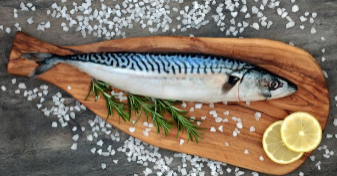 Where do the food products you are designing with come from? The UK, Europe or the wider world? Make links with the geography unit: the United Kingdom.PlanningPractical Skills and techniquesWhat utensils/ equipment/ ingredients will you need? What food products are or are not available? What is in season? How will this affect your design?What has your learning in science told you about healthy foods? What are the needs and wants of your ‘client’?What safety issues will you need to consider? Knife use, food management, hygiene and understanding of allergy.Discuss, share and clarify ideas. Plan and record a step by step making process.How will you present your made product?Does your plan meet the demands of the design brief?Select the right tools for the right tasks. Explain why it is the right tool.Knife use. Use an understanding of aesthetics for presentation of finished product. What utensils/ equipment/ ingredients will you need? What food products are or are not available? What is in season? How will this affect your design?What has your learning in science told you about healthy foods? What are the needs and wants of your ‘client’?What safety issues will you need to consider? Knife use, food management, hygiene and understanding of allergy.Discuss, share and clarify ideas. Plan and record a step by step making process.How will you present your made product?Does your plan meet the demands of the design brief?Select the right tools for the right tasks. Explain why it is the right tool.Knife use. Use an understanding of aesthetics for presentation of finished product. What utensils/ equipment/ ingredients will you need? What food products are or are not available? What is in season? How will this affect your design?What has your learning in science told you about healthy foods? What are the needs and wants of your ‘client’?What safety issues will you need to consider? Knife use, food management, hygiene and understanding of allergy.Discuss, share and clarify ideas. Plan and record a step by step making process.How will you present your made product?Does your plan meet the demands of the design brief?Select the right tools for the right tasks. Explain why it is the right tool.Knife use. Use an understanding of aesthetics for presentation of finished product. Key ideas and IndividualsWhat will influence your design choices?Explore existing recipes: Jamie Oliver, BBC Good Food etc. See IMAGE RESOURCES.Seasonality, sustainability, health and nutrition.Safety issues: allergyHave any other famous chefs/cooks designed recipes for a fish pate? What inspiration can you take from them?Design and technology vocabularyDesign and technology vocabularydesign briefdesign specificationconsumerdatataste testingfood hygieneappealannotated diagramsafetyvisual appealresearchproductvariety balanceenergyappearancetaste texturearomainnovativefresh ingredientssustainabilityaestheticspresentationProvide pupils with ingredient options and limits. Possibilities: smoked or peppered mackerel, cream cheese, yoghurt, fromage frais, a variety of herbs for flavour, lemon, olive oil. Choices of garnishes or crudités: celery, carrot sticks, spring onion, lettuce leaves. Crackers, bread etc.Pupils design their pate, selecting ingredients.Create annotated diagrams of their designs; identify ingredients.Where do the food products you are designing with come from? The UK, Europe or the wider world? Make links with the geography unit: the United Kingdom.VOCABULARY AND LANGUAGEnutritionseasonalityseasonalsafetyallergyutensilsequipmenttastesavouryrecipeadaptsubstitutepeelchopslicegratespreadIMAGE RESOURCES for teachershttps://www.jamieoliver.com/recipes/fish-recipes/smoked-mackerel-pate-with-griddled-toast-and-cress-salad/https://www.bbc.co.uk/food/recipes/smoked_mackerel_pt_with_36210https://www.theguardian.com/lifeandstyle/wordofmouth/2012/may/24/how-perfect-smoked-mackerel-pateIMAGE RESOURCES for teachershttps://www.jamieoliver.com/recipes/fish-recipes/smoked-mackerel-pate-with-griddled-toast-and-cress-salad/https://www.bbc.co.uk/food/recipes/smoked_mackerel_pt_with_36210https://www.theguardian.com/lifeandstyle/wordofmouth/2012/may/24/how-perfect-smoked-mackerel-pateOwn ideas and productsDid your ‘client’ eat the snack?Was the ingredient combination successful? Was it innovative?Did you use the ‘consumer’ research to inform your design?What was the opinion of your intended consumer? Did your design meet the brief?If you were to design again, what would you change, or keep the same?Design and technology vocabularyDesign and technology vocabularydesign briefdesign specificationconsumerdatataste testingfood hygieneappealannotated diagramsafetyvisual appealresearchproductvariety balanceenergyappearancetaste texturearomainnovativefresh ingredientssustainabilityaestheticspresentation